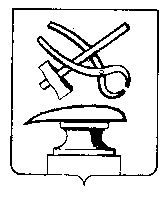 Управление культуры города Кузнецка_______________________________________________________________ПРИКАЗ от  08.08.2019						                        № 15 – ОД / УКО внесении изменений в приказ управления культуры города Кузнецка от 01.02.2013 № 7 – ОД/УК «О комиссии управления культуры города Кузнецка по соблюдению требований к служебному поведению муниципальных служащих и урегулированию конфликта интересов» 	В связи с кадровыми изменениями ПРИКАЗЫВАЮ:	1. Внести в приказ управления культуры города Кузнецка от 01.02.2013 № 7 – ОД/УК «О комиссии управления культуры города Кузнецка по соблюдению требований к служебному поведению муниципальных служащих и урегулированию конфликта интересов» следующие изменения.1.1.Пункт 1 приказа изложить в следующей редакции:	«1. Создать комиссию управления культуры города Кузнецка по соблюдению требований к служебному поведению муниципальных служащих и урегулированию конфликта интересов (далее – комиссия) в составе: ».2.  Настоящий приказ подлежит официальному опубликованию.3. Настоящий приказ вступает в силу на следующий день после официального опубликования.  Начальник управления    						       И.А. ЧасовскаяЧасовская И.А.- начальник управления культуры города Кузнецка, председатель комиссии;Филаретова Ю.А.- директор муниципального бюджетного образовательного учреждения дополнительного образования «Детская школа искусств» г. Кузнецка (по согласованию), секретарь комиссии              Члены комиссии             Члены комиссииСокрустова Ю.Е.- главный специалист сектора муниципальной службы и кадров  администрации города Кузнецка (по согласованию)Чернышова Т.В.- директор муниципального бюджетного образовательного учреждения дополнительного образования «Детская музыкальная школа №1» г. Кузнецка (по согласованию)Шебаршова Н.А.- заведующая филиалом №10 муниципального бюджетного учреждения «Кузнецкая центральная городская библиотека им. А.Н.Радищева» (по согласованию) 